6. melléklet: A Hegymászó társasjáték szabályaiTegyétek a játéktáblát magatok elé! Állítsátok a bábukat a START mezőre!Keverjétek meg a kérdéseket tartalmazó kártyákat és tegyétek ki őket a játéktábla mellé. Egy expedíció keretében sikeresen eljuthattok a Himalájára. Hegymászók vagytok, már évek óta készültök arra, hogy megmásszátok a csúcsot. Kérdéseket kaptok, amelyekre ha jól válaszoltok, előre léphettek egy mezőt. A hegymászók nem hagyják cserben egymást, mindig vigyáznotok kell a többiekre. Cél, hogy együtt haladjatok, mindannyian épségben feljussatok a hegycsúcsra, ezért ha valaki nem tudja a választ, a többiek segíthetnek neki rávezető kérdésekkel. Ha „köd” jelet (        ) húz valamelyik játékos, akkor kimarad egy körből, nem mehet tovább, mert nem biztonságos. 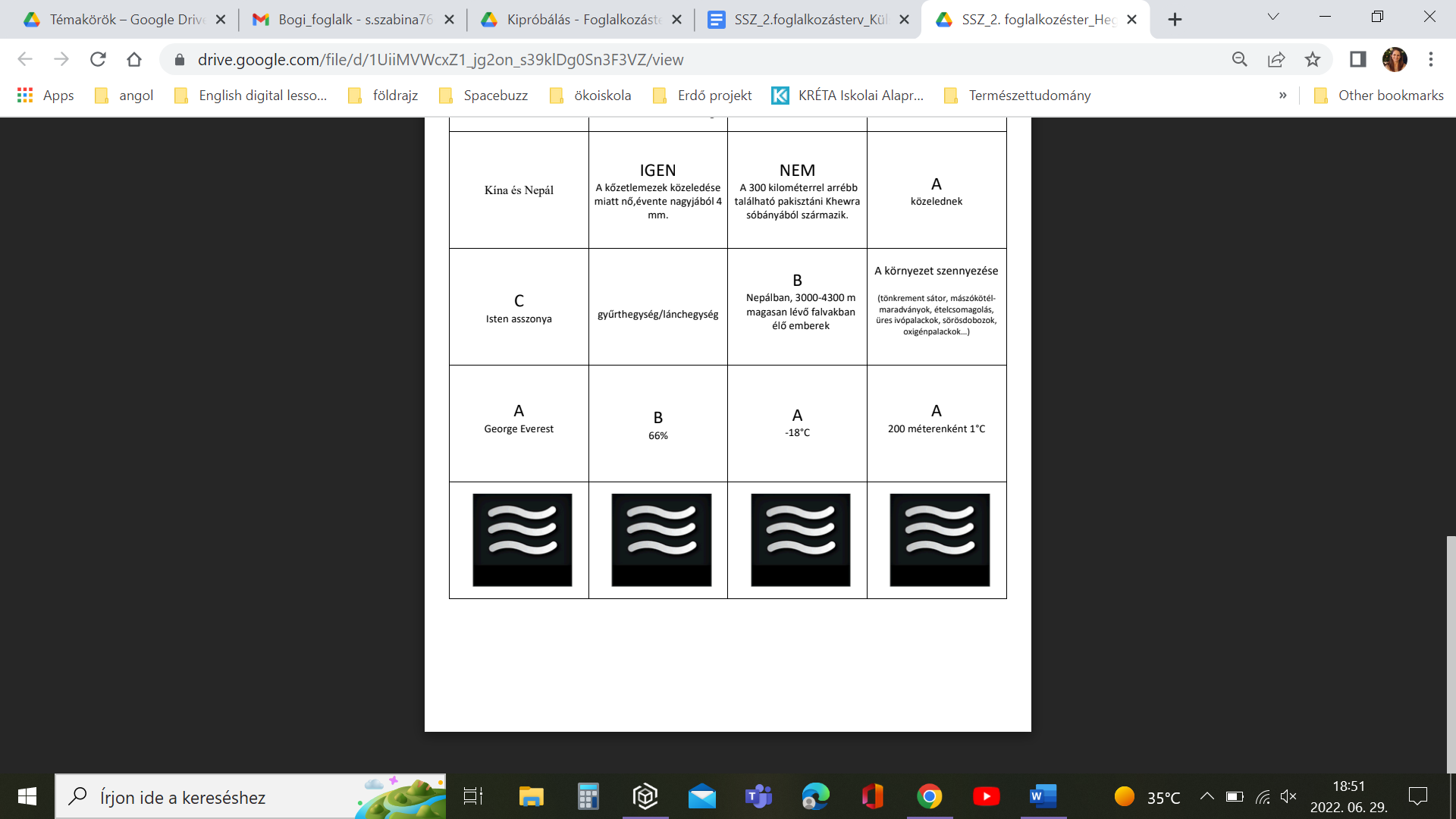 A játék menete:Az első játékos húzzon egy kártyát és tegye fel a rajta szereplő kérdést a tőle balra ülőnek! A kártya hátoldalán levő megoldás alapján ellenőrizze a válasz helyességét. Ha a válasz helytelen, akkor a kérdező segítse a játékost rávezető kérdésekkel. Ha így sem sikerül megválaszolnia, akkor a másik két játékos is válaszolhat. Amelyik játékos jó választ adott, léphet előre egy mezőt. Ha nincs jó válasz egyik játékos részéről sem, akkor senki nem lép tovább. A játék addig folytatódik, amíg el nem fogytak a kártyák, vagy amíg egy hegymászónak sikerül felérni. Ha elfogytak a kérdések, és senkinek nem sikerült felérni a csúcsra, akkor az expedíció sikertelenül zárul.Forrás: Sipos Szabina